Organisateur : Association  RCV 15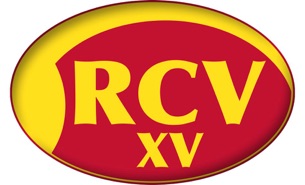 Complexe Sportif de la Myre Mory 93 avenue d'Agen 47300 Villeneuve sur LotATTESTATION - INSCRIPTION VIDE-GRENIERSPersonne moralese déroulant le .... _04/07/2021.......au Parc expo 47300 Villeneuve sur LotJe soussigné(e),   Nom : ……………………………………….……. Prénom Représentant la Société/Association/., (Raison sociale) : …………………………………………………………….N° de registre du commerce/des métiers : ……………………………………….. de ……………………………..dont le siège est au (adresse): ………………………………………………………………………………………………..ayant la fonction de : …………………………………………………………… dans la personne morale.Adresse du représentant : ……………………………………………………..………………………………….………CP …………….. Ville ………………………….………………………………………………………………..Tél. ……………………………. Email : …………………………………………………………………………Titulaire de la pièce d’identité N° ………...…………….………………………..…………..Délivrée le ……………………..………..…… par …………………………..…………….N° immatriculation de mon véhicule : …………………………………………………….………………...Déclare sur l’honneur :- Etre soumis au régime de l’article L 310-2 du Code de commerce.- Tenir un registre d’inventaire, prescrit pour les objets mobiliers usagés (Article 321-7 du Code pénal)Fait à ………………………………… le ………………………………..…………SignatureAttestation devant être remis à l’organisateur qui le joindra au registre pour remise au Maire de la Commune d’organisationOrganisateur : Association  RCV 15Adresse : Complexe Sportif de la Myre Mory 93 avenue d'Agen 47300 Villeneuve / LotATTESTATION - INSCRIPTION VIDE-GRENIERSPersonne moralese déroulant le      04/07/2021    au Parc expo 47300 Villeneuve sur Lot Je soussigné(e),   Nom : ………………………………………….……. Prénom Représentant la Société/Association/., (Raison sociale) : …………………………………………………………….N° de registre du commerce/des métiers : ……………………………………….. de ……………………………..dont le siège est au (adresse): ………………………………………………………………………………………………..ayant la fonction de : …………………………………………………………… dans la personne morale.Adresse du représentant : ……………………………………………………..………………………………….………CP …………….. Ville ………………………….………………………………………………………………..Tél. ……………………………. Email : …………………………………………………………………………Titulaire de la pièce d’identité N° ………...…………….………………………..…………..Délivrée le ……………………..………..…… par …………………………..…………….N° immatriculation de mon véhicule : …………………………………………………….………………...Déclare sur l’honneur :- Etre soumis au régime de l’article L 310-2 du Code de commerce.- Tenir un registre d’inventaire, prescrit pour les objets mobiliers usagés (Article 321-7 du Code pénal)Fait à ………………………………… le ………………………………..…………SignatureAttestation devant être remis à l’organisateur qui le joindra au registre pour remise au Maire de la Commune d’organisation